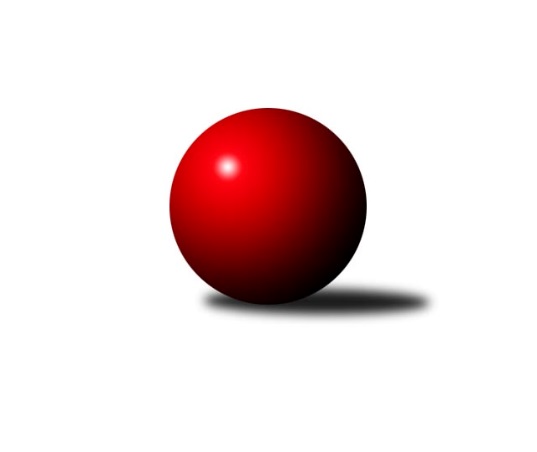 Č.25Ročník 2009/2010	7.5.2024 Severomoravská divize 2009/2010Statistika 25. kolaTabulka družstev:		družstvo	záp	výh	rem	proh	skore	sety	průměr	body	plné	dorážka	chyby	1.	HKK Olomouc ˝B˝	25	16	4	5	233 : 167 	(164.0 : 136.0)	2530	36	1721	809	26.5	2.	KK Minerva Opava ˝A˝	25	15	4	6	251 : 149 	(167.5 : 132.5)	2534	34	1737	798	23.8	3.	TJ Sokol Chvalíkovice ˝A˝	25	16	0	9	241 : 159 	(167.0 : 133.0)	2530	32	1737	794	31.4	4.	TJ Kovohutě Břidličná ˝A˝	25	15	1	9	223 : 177 	(161.0 : 139.0)	2520	31	1731	789	28.7	5.	TJ Tatran Litovel ˝A˝	25	13	4	8	228 : 172 	(158.0 : 142.0)	2505	30	1719	785	27.1	6.	TJ  Odry ˝A˝	25	13	3	9	212 : 188 	(150.5 : 149.5)	2508	29	1727	781	25.2	7.	KK Hranice ˝A˝	25	12	3	10	217 : 183 	(148.5 : 151.5)	2505	27	1724	781	30.6	8.	TJ VOKD Poruba ˝A˝	25	12	0	13	201 : 199 	(143.5 : 156.5)	2512	24	1727	786	34.4	9.	SKK Ostrava ˝A˝	25	11	2	12	196 : 204 	(153.5 : 146.5)	2517	24	1727	791	28.7	10.	TJ Sokol Sedlnice ˝A˝	25	11	0	14	179 : 221 	(147.5 : 152.5)	2486	22	1706	780	29.3	11.	TJ  Krnov ˝B˝	25	8	1	16	159 : 241 	(140.0 : 160.0)	2448	17	1691	756	41.6	12.	KK Šumperk ˝B˝	25	7	2	16	149 : 251 	(132.5 : 167.5)	2482	16	1703	779	28.5	13.	Sokol Přemyslovice ˝B˝	25	7	1	17	159 : 241 	(136.0 : 164.0)	2486	15	1723	763	32	14.	TJ Horní Benešov ˝B˝	25	5	3	17	152 : 248 	(130.5 : 169.5)	2481	13	1714	768	33.6Tabulka doma:		družstvo	záp	výh	rem	proh	skore	sety	průměr	body	maximum	minimum	1.	KK Minerva Opava ˝A˝	12	11	1	0	155 : 37 	(88.5 : 55.5)	2572	23	2624	2508	2.	TJ Kovohutě Břidličná ˝A˝	13	11	1	1	139 : 69 	(90.0 : 66.0)	2488	23	2561	2408	3.	TJ  Odry ˝A˝	13	9	3	1	148 : 60 	(91.5 : 64.5)	2634	21	2734	2528	4.	HKK Olomouc ˝B˝	12	10	0	2	123 : 69 	(87.0 : 57.0)	2625	20	2709	2575	5.	TJ Tatran Litovel ˝A˝	13	8	3	2	130 : 78 	(86.0 : 70.0)	2586	19	2694	2538	6.	TJ Sokol Chvalíkovice ˝A˝	12	9	0	3	134 : 58 	(92.5 : 51.5)	2470	18	2542	2357	7.	TJ VOKD Poruba ˝A˝	12	9	0	3	132 : 60 	(79.0 : 65.0)	2495	18	2566	2433	8.	KK Hranice ˝A˝	13	8	2	3	136 : 72 	(88.5 : 67.5)	2459	18	2534	2367	9.	SKK Ostrava ˝A˝	13	8	0	5	117 : 91 	(85.5 : 70.5)	2509	16	2601	2445	10.	TJ Sokol Sedlnice ˝A˝	13	8	0	5	107 : 101 	(83.0 : 73.0)	2516	16	2576	2415	11.	TJ  Krnov ˝B˝	13	6	1	6	101 : 107 	(82.0 : 74.0)	2395	13	2506	2300	12.	Sokol Přemyslovice ˝B˝	12	6	0	6	96 : 96 	(74.0 : 70.0)	2576	12	2658	2460	13.	TJ Horní Benešov ˝B˝	12	3	3	6	92 : 100 	(72.0 : 72.0)	2555	9	2615	2479	14.	KK Šumperk ˝B˝	12	4	0	8	79 : 113 	(72.0 : 72.0)	2604	8	2712	2190Tabulka venku:		družstvo	záp	výh	rem	proh	skore	sety	průměr	body	maximum	minimum	1.	HKK Olomouc ˝B˝	13	6	4	3	110 : 98 	(77.0 : 79.0)	2523	16	2625	2368	2.	TJ Sokol Chvalíkovice ˝A˝	13	7	0	6	107 : 101 	(74.5 : 81.5)	2535	14	2689	2354	3.	TJ Tatran Litovel ˝A˝	12	5	1	6	98 : 94 	(72.0 : 72.0)	2498	11	2665	2355	4.	KK Minerva Opava ˝A˝	13	4	3	6	96 : 112 	(79.0 : 77.0)	2531	11	2649	2393	5.	KK Hranice ˝A˝	12	4	1	7	81 : 111 	(60.0 : 84.0)	2508	9	2678	2391	6.	TJ Kovohutě Břidličná ˝A˝	12	4	0	8	84 : 108 	(71.0 : 73.0)	2523	8	2669	2424	7.	SKK Ostrava ˝A˝	12	3	2	7	79 : 113 	(68.0 : 76.0)	2518	8	2684	2362	8.	TJ  Odry ˝A˝	12	4	0	8	64 : 128 	(59.0 : 85.0)	2498	8	2706	2360	9.	KK Šumperk ˝B˝	13	3	2	8	70 : 138 	(60.5 : 95.5)	2472	8	2608	2398	10.	TJ Sokol Sedlnice ˝A˝	12	3	0	9	72 : 120 	(64.5 : 79.5)	2484	6	2614	2362	11.	TJ VOKD Poruba ˝A˝	13	3	0	10	69 : 139 	(64.5 : 91.5)	2514	6	2683	2326	12.	TJ  Krnov ˝B˝	12	2	0	10	58 : 134 	(58.0 : 86.0)	2452	4	2584	2330	13.	TJ Horní Benešov ˝B˝	13	2	0	11	60 : 148 	(58.5 : 97.5)	2476	4	2672	2295	14.	Sokol Přemyslovice ˝B˝	13	1	1	11	63 : 145 	(62.0 : 94.0)	2479	3	2613	2301Tabulka podzimní části:		družstvo	záp	výh	rem	proh	skore	sety	průměr	body	doma	venku	1.	KK Minerva Opava ˝A˝	13	9	3	1	149 : 59 	(95.0 : 61.0)	2538	21 	6 	1 	0 	3 	2 	1	2.	HKK Olomouc ˝B˝	13	9	2	2	129 : 79 	(88.0 : 68.0)	2550	20 	5 	0 	1 	4 	2 	1	3.	TJ Kovohutě Břidličná ˝A˝	13	8	0	5	113 : 95 	(81.5 : 74.5)	2519	16 	6 	0 	0 	2 	0 	5	4.	TJ Tatran Litovel ˝A˝	13	7	1	5	114 : 94 	(79.5 : 76.5)	2517	15 	5 	0 	1 	2 	1 	4	5.	TJ VOKD Poruba ˝A˝	13	7	0	6	114 : 94 	(75.5 : 80.5)	2490	14 	5 	0 	2 	2 	0 	4	6.	KK Hranice ˝A˝	13	6	1	6	105 : 103 	(75.5 : 80.5)	2522	13 	4 	1 	1 	2 	0 	5	7.	SKK Ostrava ˝A˝	13	6	0	7	102 : 106 	(77.0 : 79.0)	2504	12 	4 	0 	3 	2 	0 	4	8.	TJ  Krnov ˝B˝	13	6	0	7	97 : 111 	(77.0 : 79.0)	2450	12 	5 	0 	1 	1 	0 	6	9.	TJ Sokol Sedlnice ˝A˝	13	6	0	7	96 : 112 	(80.5 : 75.5)	2528	12 	4 	0 	2 	2 	0 	5	10.	TJ Sokol Chvalíkovice ˝A˝	13	5	0	8	94 : 114 	(77.0 : 79.0)	2492	10 	4 	0 	3 	1 	0 	5	11.	TJ  Odry ˝A˝	13	4	2	7	92 : 116 	(72.5 : 83.5)	2494	10 	3 	2 	1 	1 	0 	6	12.	KK Šumperk ˝B˝	13	5	0	8	76 : 132 	(73.0 : 83.0)	2494	10 	3 	0 	4 	2 	0 	4	13.	TJ Horní Benešov ˝B˝	13	4	1	8	91 : 117 	(69.5 : 86.5)	2440	9 	3 	1 	3 	1 	0 	5	14.	Sokol Přemyslovice ˝B˝	13	4	0	9	84 : 124 	(70.5 : 85.5)	2466	8 	3 	0 	4 	1 	0 	5Tabulka jarní části:		družstvo	záp	výh	rem	proh	skore	sety	průměr	body	doma	venku	1.	TJ Sokol Chvalíkovice ˝A˝	12	11	0	1	147 : 45 	(90.0 : 54.0)	2558	22 	5 	0 	0 	6 	0 	1 	2.	TJ  Odry ˝A˝	12	9	1	2	120 : 72 	(78.0 : 66.0)	2548	19 	6 	1 	0 	3 	0 	2 	3.	HKK Olomouc ˝B˝	12	7	2	3	104 : 88 	(76.0 : 68.0)	2521	16 	5 	0 	1 	2 	2 	2 	4.	TJ Tatran Litovel ˝A˝	12	6	3	3	114 : 78 	(78.5 : 65.5)	2503	15 	3 	3 	1 	3 	0 	2 	5.	TJ Kovohutě Břidličná ˝A˝	12	7	1	4	110 : 82 	(79.5 : 64.5)	2517	15 	5 	1 	1 	2 	0 	3 	6.	KK Hranice ˝A˝	12	6	2	4	112 : 80 	(73.0 : 71.0)	2474	14 	4 	1 	2 	2 	1 	2 	7.	KK Minerva Opava ˝A˝	12	6	1	5	102 : 90 	(72.5 : 71.5)	2537	13 	5 	0 	0 	1 	1 	5 	8.	SKK Ostrava ˝A˝	12	5	2	5	94 : 98 	(76.5 : 67.5)	2529	12 	4 	0 	2 	1 	2 	3 	9.	TJ VOKD Poruba ˝A˝	12	5	0	7	87 : 105 	(68.0 : 76.0)	2530	10 	4 	0 	1 	1 	0 	6 	10.	TJ Sokol Sedlnice ˝A˝	12	5	0	7	83 : 109 	(67.0 : 77.0)	2435	10 	4 	0 	3 	1 	0 	4 	11.	Sokol Přemyslovice ˝B˝	12	3	1	8	75 : 117 	(65.5 : 78.5)	2516	7 	3 	0 	2 	0 	1 	6 	12.	KK Šumperk ˝B˝	12	2	2	8	73 : 119 	(59.5 : 84.5)	2488	6 	1 	0 	4 	1 	2 	4 	13.	TJ  Krnov ˝B˝	12	2	1	9	62 : 130 	(63.0 : 81.0)	2436	5 	1 	1 	5 	1 	0 	4 	14.	TJ Horní Benešov ˝B˝	12	1	2	9	61 : 131 	(61.0 : 83.0)	2526	4 	0 	2 	3 	1 	0 	6 Zisk bodů pro družstvo:		jméno hráče	družstvo	body	zápasy	v %	dílčí body	sety	v %	1.	Petr  Pavelka ml 	KK Hranice ˝A˝ 	42	/	25	(84%)		/		(%)	2.	Ivo Stuchlík 	TJ Sokol Sedlnice ˝A˝ 	40	/	24	(83%)		/		(%)	3.	Leopold Jašek 	HKK Olomouc ˝B˝ 	40	/	24	(83%)		/		(%)	4.	Jiří Forcek 	TJ Kovohutě Břidličná ˝A˝ 	38	/	23	(83%)		/		(%)	5.	Jiří Čamek 	TJ Tatran Litovel ˝A˝ 	34	/	23	(74%)		/		(%)	6.	Jiří Kropáč 	HKK Olomouc ˝B˝ 	34	/	24	(71%)		/		(%)	7.	Jakub Hendrych 	TJ Sokol Chvalíkovice ˝A˝ 	34	/	25	(68%)		/		(%)	8.	Eduard Tomek 	Sokol Přemyslovice ˝B˝ 	33	/	25	(66%)		/		(%)	9.	Aleš Fischer 	KK Minerva Opava ˝A˝ 	32	/	22	(73%)		/		(%)	10.	Petr Brablec 	TJ VOKD Poruba ˝A˝ 	32	/	23	(70%)		/		(%)	11.	Luděk Slanina 	KK Minerva Opava ˝A˝ 	32	/	23	(70%)		/		(%)	12.	Tomáš Černý 	TJ Horní Benešov ˝B˝ 	32	/	25	(64%)		/		(%)	13.	Čestmír Řepka 	TJ Kovohutě Břidličná ˝A˝ 	31	/	21	(74%)		/		(%)	14.	Martin Šumník 	TJ Sokol Chvalíkovice ˝A˝ 	30	/	19	(79%)		/		(%)	15.	Kamil Axman 	TJ Tatran Litovel ˝A˝ 	30	/	20	(75%)		/		(%)	16.	František Baleka 	TJ Tatran Litovel ˝A˝ 	30	/	23	(65%)		/		(%)	17.	Stanislav Ovšák 	TJ  Odry ˝A˝ 	30	/	23	(65%)		/		(%)	18.	Jiří Terrich 	KK Hranice ˝A˝ 	30	/	25	(60%)		/		(%)	19.	Zdeněk Černý 	TJ Horní Benešov ˝B˝ 	29	/	25	(58%)		/		(%)	20.	Vladimír Heiser 	KK Minerva Opava ˝A˝ 	28	/	20	(70%)		/		(%)	21.	Karel Chlevišťan 	TJ  Odry ˝A˝ 	28	/	21	(67%)		/		(%)	22.	Rostislav Bareš 	TJ VOKD Poruba ˝A˝ 	28	/	22	(64%)		/		(%)	23.	Miroslav Talášek 	TJ Tatran Litovel ˝A˝ 	28	/	23	(61%)		/		(%)	24.	Vladimír Valenta 	TJ Sokol Chvalíkovice ˝A˝ 	28	/	25	(56%)		/		(%)	25.	Miroslav Dimidenko 	TJ  Odry ˝A˝ 	28	/	25	(56%)		/		(%)	26.	Jan Doseděl 	TJ Kovohutě Břidličná ˝A˝ 	27	/	25	(54%)		/		(%)	27.	Vladimír Hudec 	KK Hranice ˝A˝ 	27	/	25	(54%)		/		(%)	28.	Jiří Trnka 	SKK Ostrava ˝A˝ 	26	/	22	(59%)		/		(%)	29.	Jan Stuchlík 	TJ Sokol Sedlnice ˝A˝ 	26	/	22	(59%)		/		(%)	30.	Petr Dvorský 	TJ  Odry ˝A˝ 	26	/	24	(54%)		/		(%)	31.	František Vícha 	TJ  Krnov ˝B˝ 	26	/	24	(54%)		/		(%)	32.	Petr Basta 	TJ VOKD Poruba ˝A˝ 	25	/	20	(63%)		/		(%)	33.	Zdeněk Peč 	Sokol Přemyslovice ˝B˝ 	25	/	24	(52%)		/		(%)	34.	David Hendrych 	TJ Sokol Chvalíkovice ˝A˝ 	24	/	23	(52%)		/		(%)	35.	Josef Hendrych 	TJ Sokol Chvalíkovice ˝A˝ 	24	/	23	(52%)		/		(%)	36.	Kamil Bartoš 	KK Hranice ˝A˝ 	24	/	23	(52%)		/		(%)	37.	Petr  Pavelka st 	KK Hranice ˝A˝ 	24	/	24	(50%)		/		(%)	38.	Josef Šrámek 	HKK Olomouc ˝B˝ 	23	/	23	(50%)		/		(%)	39.	Zbyněk Černý 	TJ Horní Benešov ˝B˝ 	23	/	25	(46%)		/		(%)	40.	Petr Holas 	SKK Ostrava ˝A˝ 	22	/	15	(73%)		/		(%)	41.	Zdeněk Chlopčík 	KK Minerva Opava ˝A˝ 	22	/	23	(48%)		/		(%)	42.	Miroslav Složil 	SKK Ostrava ˝A˝ 	22	/	24	(46%)		/		(%)	43.	Stanislav Brosinger 	TJ Tatran Litovel ˝A˝ 	22	/	24	(46%)		/		(%)	44.	Jaroslav Vymazal 	KK Šumperk ˝B˝ 	21	/	15	(70%)		/		(%)	45.	Martin Skopal 	TJ VOKD Poruba ˝A˝ 	21	/	19	(55%)		/		(%)	46.	Stanislav Brokl 	KK Minerva Opava ˝A˝ 	20	/	14	(71%)		/		(%)	47.	Miluše Rychová 	TJ  Krnov ˝B˝ 	20	/	21	(48%)		/		(%)	48.	Miroslav Pytel 	SKK Ostrava ˝A˝ 	20	/	21	(48%)		/		(%)	49.	Michal Strachota 	KK Šumperk ˝B˝ 	20	/	23	(43%)		/		(%)	50.	Marek Hynar 	TJ Sokol Chvalíkovice ˝A˝ 	19	/	14	(68%)		/		(%)	51.	Pavel Martinec 	KK Minerva Opava ˝A˝ 	18	/	16	(56%)		/		(%)	52.	Tomáš Fiury 	TJ Kovohutě Břidličná ˝A˝ 	18	/	16	(56%)		/		(%)	53.	Ivo Marek 	TJ VOKD Poruba ˝A˝ 	18	/	20	(45%)		/		(%)	54.	Jan Polášek 	SKK Ostrava ˝A˝ 	18	/	20	(45%)		/		(%)	55.	Jiří Večeřa 	TJ Kovohutě Břidličná ˝A˝ 	18	/	22	(41%)		/		(%)	56.	Radek Malíšek 	HKK Olomouc ˝B˝ 	16	/	13	(62%)		/		(%)	57.	Josef Plšek 	KK Minerva Opava ˝A˝ 	16	/	15	(53%)		/		(%)	58.	Jan Šebek 	TJ  Odry ˝A˝ 	16	/	22	(36%)		/		(%)	59.	Karel Pitrun 	KK Hranice ˝A˝ 	16	/	23	(35%)		/		(%)	60.	Jiří Kráčmar 	TJ Tatran Litovel ˝A˝ 	16	/	24	(33%)		/		(%)	61.	Zdeněk Grulich 	Sokol Přemyslovice ˝B˝ 	16	/	25	(32%)		/		(%)	62.	Břetislav Mrkvica 	TJ Sokol Sedlnice ˝A˝ 	15	/	21	(36%)		/		(%)	63.	Jiří Šoupal 	Sokol Přemyslovice ˝B˝ 	15	/	22	(34%)		/		(%)	64.	Petr Matějka 	KK Šumperk ˝B˝ 	15	/	24	(31%)		/		(%)	65.	Leoš Řepka 	TJ Kovohutě Břidličná ˝A˝ 	14	/	12	(58%)		/		(%)	66.	Vladimír Vavrečka 	TJ  Krnov ˝B˝ 	14	/	19	(37%)		/		(%)	67.	Jan Semrád 	KK Šumperk ˝B˝ 	14	/	21	(33%)		/		(%)	68.	Zdeněk Kuna 	SKK Ostrava ˝A˝ 	14	/	21	(33%)		/		(%)	69.	Vladislav Pečinka 	TJ Horní Benešov ˝B˝ 	14	/	22	(32%)		/		(%)	70.	Miroslav Mikulský 	TJ Sokol Sedlnice ˝A˝ 	14	/	22	(32%)		/		(%)	71.	Petr Luzar 	KK Minerva Opava ˝A˝ 	13	/	12	(54%)		/		(%)	72.	Libor Tkáč 	SKK Ostrava ˝A˝ 	13	/	13	(50%)		/		(%)	73.	Ladislav Mika 	TJ VOKD Poruba ˝A˝ 	13	/	16	(41%)		/		(%)	74.	Stanislav Brejcha 	TJ Sokol Sedlnice ˝A˝ 	13	/	17	(38%)		/		(%)	75.	Gustav Vojtek 	KK Šumperk ˝B˝ 	13	/	22	(30%)		/		(%)	76.	Miroslav Šupák 	TJ  Krnov ˝B˝ 	12	/	8	(75%)		/		(%)	77.	Jan Sedláček 	Sokol Přemyslovice ˝B˝ 	12	/	13	(46%)		/		(%)	78.	Milan Zezulka 	TJ  Odry ˝A˝ 	12	/	17	(35%)		/		(%)	79.	Jan Holouš 	TJ  Krnov ˝B˝ 	12	/	20	(30%)		/		(%)	80.	Jiří Procházka 	TJ Kovohutě Břidličná ˝A˝ 	12	/	21	(29%)		/		(%)	81.	Milan Dvorský 	Sokol Přemyslovice ˝B˝ 	12	/	21	(29%)		/		(%)	82.	Marian Hošek 	HKK Olomouc ˝B˝ 	10	/	10	(50%)		/		(%)	83.	Petr Vaněk 	TJ  Krnov ˝B˝ 	10	/	11	(45%)		/		(%)	84.	Martin Weiss 	TJ  Krnov ˝B˝ 	10	/	11	(45%)		/		(%)	85.	Vladimír Trojek 	TJ VOKD Poruba ˝A˝ 	10	/	11	(45%)		/		(%)	86.	Pavel Heinisch 	KK Šumperk ˝B˝ 	10	/	11	(45%)		/		(%)	87.	Jaroslav Lušovský 	TJ  Odry ˝A˝ 	10	/	12	(42%)		/		(%)	88.	Stanislav Kopal 	TJ  Krnov ˝B˝ 	10	/	13	(38%)		/		(%)	89.	Milan Vymazal 	KK Šumperk ˝B˝ 	10	/	14	(36%)		/		(%)	90.	Svatopluk Hopjan 	HKK Olomouc ˝B˝ 	10	/	19	(26%)		/		(%)	91.	Rostislav Kletenský 	TJ Sokol Sedlnice ˝A˝ 	9	/	21	(21%)		/		(%)	92.	Jaroslav Chvostek 	TJ Sokol Sedlnice ˝A˝ 	8	/	8	(50%)		/		(%)	93.	Josef Čapka 	HKK Olomouc ˝B˝ 	8	/	11	(36%)		/		(%)	94.	Lukáš Sedláček 	Sokol Přemyslovice ˝B˝ 	8	/	12	(33%)		/		(%)	95.	Marek Bilíček 	TJ Horní Benešov ˝B˝ 	8	/	14	(29%)		/		(%)	96.	Milan Sekanina 	HKK Olomouc ˝B˝ 	8	/	20	(20%)		/		(%)	97.	Zdeněk Kment 	TJ Horní Benešov ˝B˝ 	6	/	3	(100%)		/		(%)	98.	Jaroslav Jedelský 	KK Šumperk ˝B˝ 	6	/	5	(60%)		/		(%)	99.	Roman Beinhauer 	TJ Sokol Chvalíkovice ˝A˝ 	6	/	5	(60%)		/		(%)	100.	Vladimír Korta 	SKK Ostrava ˝A˝ 	6	/	7	(43%)		/		(%)	101.	Martin Juřica 	TJ Sokol Sedlnice ˝A˝ 	6	/	8	(38%)		/		(%)	102.	Pavel Jalůvka 	TJ  Krnov ˝B˝ 	5	/	9	(28%)		/		(%)	103.	Vojtěch Jurníček 	Sokol Přemyslovice ˝B˝ 	4	/	2	(100%)		/		(%)	104.	Radek Grulich 	Sokol Přemyslovice ˝B˝ 	4	/	2	(100%)		/		(%)	105.	Petr Kozák 	TJ Horní Benešov ˝B˝ 	4	/	3	(67%)		/		(%)	106.	František Deingruber 	SKK Ostrava ˝A˝ 	4	/	3	(67%)		/		(%)	107.	Antonín Hendrych 	TJ Sokol Chvalíkovice ˝A˝ 	4	/	3	(67%)		/		(%)	108.	Štefan Šatek 	TJ  Krnov ˝B˝ 	4	/	4	(50%)		/		(%)	109.	Martin Sedlář 	KK Šumperk ˝B˝ 	4	/	5	(40%)		/		(%)	110.	Vladimír Kostka 	TJ Sokol Chvalíkovice ˝A˝ 	4	/	9	(22%)		/		(%)	111.	Michal Rašťák 	TJ Horní Benešov ˝B˝ 	4	/	12	(17%)		/		(%)	112.	Pavel Gerlich 	SKK Ostrava ˝A˝ 	3	/	2	(75%)		/		(%)	113.	Ladislav Mrakvia 	HKK Olomouc ˝B˝ 	2	/	1	(100%)		/		(%)	114.	Zdeněk Palyza 	KK Šumperk ˝B˝ 	2	/	1	(100%)		/		(%)	115.	Radek Hejtman 	HKK Olomouc ˝B˝ 	2	/	1	(100%)		/		(%)	116.	Marek Frydrych 	KK Hranice ˝A˝ 	2	/	1	(100%)		/		(%)	117.	Petr Rak 	TJ Horní Benešov ˝B˝ 	2	/	1	(100%)		/		(%)	118.	Josef Šustek 	TJ  Odry ˝A˝ 	2	/	1	(100%)		/		(%)	119.	Petr Axman 	TJ Tatran Litovel ˝A˝ 	2	/	1	(100%)		/		(%)	120.	Zdeněk Fiury ml. ml.	TJ Kovohutě Břidličná ˝A˝ 	2	/	1	(100%)		/		(%)	121.	Tomáš Truxa 	TJ Tatran Litovel ˝A˝ 	2	/	1	(100%)		/		(%)	122.	Pavel Buchta 	TJ  Krnov ˝B˝ 	2	/	2	(50%)		/		(%)	123.	Radek Vícha 	KK Minerva Opava ˝A˝ 	2	/	2	(50%)		/		(%)	124.	Petr Dankovič 	TJ Horní Benešov ˝B˝ 	2	/	2	(50%)		/		(%)	125.	Jiří Kankovský 	Sokol Přemyslovice ˝B˝ 	2	/	2	(50%)		/		(%)	126.	Robert Kučerka 	TJ Horní Benešov ˝B˝ 	2	/	3	(33%)		/		(%)	127.	Michael Dostál 	TJ Horní Benešov ˝B˝ 	2	/	3	(33%)		/		(%)	128.	Radek Hendrych 	TJ Sokol Chvalíkovice ˝A˝ 	2	/	3	(33%)		/		(%)	129.	Jan Mika 	TJ VOKD Poruba ˝A˝ 	2	/	14	(7%)		/		(%)	130.	Ivo Mrhal st.	TJ Kovohutě Břidličná ˝A˝ 	1	/	2	(25%)		/		(%)	131.	Miroslav Sigmund 	TJ Tatran Litovel ˝A˝ 	0	/	1	(0%)		/		(%)	132.	Zdeněk Šíma 	TJ  Odry ˝A˝ 	0	/	1	(0%)		/		(%)	133.	Petr Daranský 	TJ  Krnov ˝B˝ 	0	/	1	(0%)		/		(%)	134.	Miroslav Bohm 	SKK Ostrava ˝A˝ 	0	/	1	(0%)		/		(%)	135.	Miroslav Fric 	KK Šumperk ˝B˝ 	0	/	1	(0%)		/		(%)	136.	Jana Branišová 	TJ Horní Benešov ˝B˝ 	0	/	1	(0%)		/		(%)	137.	Milan Kolář 	Sokol Přemyslovice ˝B˝ 	0	/	1	(0%)		/		(%)	138.	Jakub Mokoš 	TJ Tatran Litovel ˝A˝ 	0	/	1	(0%)		/		(%)	139.	František Opravil 	KK Hranice ˝A˝ 	0	/	1	(0%)		/		(%)	140.	Petr Sobotík 	TJ Sokol Sedlnice ˝A˝ 	0	/	1	(0%)		/		(%)	141.	Jiří Vrobel 	TJ Tatran Litovel ˝A˝ 	0	/	1	(0%)		/		(%)	142.	Jiří Brož 	TJ  Odry ˝A˝ 	0	/	1	(0%)		/		(%)	143.	Martin Chalupa 	KK Minerva Opava ˝A˝ 	0	/	1	(0%)		/		(%)	144.	Milan Karas 	TJ  Odry ˝A˝ 	0	/	1	(0%)		/		(%)	145.	David Čulík 	TJ Tatran Litovel ˝A˝ 	0	/	1	(0%)		/		(%)	146.	Vojtěch Rozkopal 	TJ  Odry ˝A˝ 	0	/	1	(0%)		/		(%)	147.	Pavel Močár 	Sokol Přemyslovice ˝B˝ 	0	/	1	(0%)		/		(%)	148.	Dalibor Vinklar 	KK Hranice ˝A˝ 	0	/	1	(0%)		/		(%)	149.	Miroslav Adámek 	KK Šumperk ˝B˝ 	0	/	1	(0%)		/		(%)	150.	Alexandr Rájoš 	KK Šumperk ˝B˝ 	0	/	2	(0%)		/		(%)	151.	Jaroslav Lakomý 	TJ  Krnov ˝B˝ 	0	/	2	(0%)		/		(%)	152.	František Habrman 	TJ Kovohutě Břidličná ˝A˝ 	0	/	2	(0%)		/		(%)	153.	Jaroslav Doseděl 	TJ Kovohutě Břidličná ˝A˝ 	0	/	2	(0%)		/		(%)	154.	Jan Lenhart 	KK Hranice ˝A˝ 	0	/	2	(0%)		/		(%)	155.	Michal Blažek 	TJ Horní Benešov ˝B˝ 	0	/	2	(0%)		/		(%)	156.	Jaromír Čech 	TJ  Krnov ˝B˝ 	0	/	2	(0%)		/		(%)	157.	Anna Dosedělová 	TJ Kovohutě Břidličná ˝A˝ 	0	/	2	(0%)		/		(%)	158.	Martin Jindra 	TJ Tatran Litovel ˝A˝ 	0	/	2	(0%)		/		(%)	159.	Josef Suchan 	KK Šumperk ˝B˝ 	0	/	3	(0%)		/		(%)	160.	Jiří Fiala 	TJ Tatran Litovel ˝A˝ 	0	/	3	(0%)		/		(%)	161.	Michal Vavrák 	TJ Horní Benešov ˝B˝ 	0	/	8	(0%)		/		(%)Průměry na kuželnách:		kuželna	průměr	plné	dorážka	chyby	výkon na hráče	1.	KK Šumperk, 1-4	2622	1786	836	28.1	(437.1)	2.	TJ Odry, 1-4	2599	1757	842	23.4	(433.3)	3.	HKK Olomouc, 1-8	2599	1774	825	29.1	(433.3)	4.	Sokol Přemyslovice, 1-4	2572	1750	821	29.2	(428.8)	5.	TJ Tatran Litovel, 1-2	2561	1750	810	28.7	(426.9)	6.	 Horní Benešov, 1-4	2556	1754	801	31.5	(426.0)	7.	Minerva Opava, 1-2	2538	1734	803	23.0	(423.1)	8.	TJ Sokol Sedlnice, 1-2	2502	1713	788	30.1	(417.1)	9.	SKK Ostrava, 1-2	2496	1712	784	28.5	(416.2)	10.	TJ VOKD Poruba, 1-4	2474	1710	764	38.8	(412.4)	11.	TJ Kovohutě Břidličná, 1-2	2465	1689	775	28.8	(410.9)	12.	KK Hranice, 1-2	2437	1685	751	30.9	(406.2)	13.	TJ Sokol Chvalíkovice, 1-2	2434	1683	751	31.6	(405.8)	14.	TJ Krnov, 1-2	2393	1667	726	39.7	(399.0)Nejlepší výkony na kuželnách:KK Šumperk, 1-4KK Šumperk ˝B˝	2712	2. kolo	Petr Brablec 	TJ VOKD Poruba ˝A˝	497	18. koloTJ  Odry ˝A˝	2706	16. kolo	Stanislav Ovšák 	TJ  Odry ˝A˝	491	16. koloSKK Ostrava ˝A˝	2684	11. kolo	Tomáš Černý 	TJ Horní Benešov ˝B˝	490	20. koloTJ VOKD Poruba ˝A˝	2683	18. kolo	Jan Semrád 	KK Šumperk ˝B˝	487	18. koloKK Hranice ˝A˝	2678	14. kolo	Jaroslav Vymazal 	KK Šumperk ˝B˝	482	4. koloTJ Horní Benešov ˝B˝	2672	20. kolo	Jaroslav Jedelský 	KK Šumperk ˝B˝	479	2. koloKK Šumperk ˝B˝	2670	16. kolo	Petr  Pavelka st 	KK Hranice ˝A˝	479	14. koloTJ Tatran Litovel ˝A˝	2665	4. kolo	Michael Dostál 	TJ Horní Benešov ˝B˝	477	20. koloKK Šumperk ˝B˝	2658	23. kolo	Petr Matějka 	KK Šumperk ˝B˝	475	16. koloKK Šumperk ˝B˝	2656	4. kolo	Jaroslav Vymazal 	KK Šumperk ˝B˝	475	14. koloTJ Odry, 1-4TJ  Odry ˝A˝	2734	25. kolo	Karel Chlevišťan 	TJ  Odry ˝A˝	502	25. koloTJ  Odry ˝A˝	2694	19. kolo	Karel Chlevišťan 	TJ  Odry ˝A˝	498	19. koloTJ  Odry ˝A˝	2682	21. kolo	Petr Dvorský 	TJ  Odry ˝A˝	495	23. koloTJ  Odry ˝A˝	2674	13. kolo	Petr Dvorský 	TJ  Odry ˝A˝	490	21. koloTJ  Odry ˝A˝	2657	15. kolo	Josef Hendrych 	TJ Sokol Chvalíkovice ˝A˝	480	13. koloTJ  Odry ˝A˝	2644	9. kolo	Karel Chlevišťan 	TJ  Odry ˝A˝	478	9. koloTJ  Odry ˝A˝	2634	24. kolo	Milan Zezulka 	TJ  Odry ˝A˝	476	13. koloTJ  Odry ˝A˝	2633	23. kolo	Petr Dvorský 	TJ  Odry ˝A˝	475	17. koloSKK Ostrava ˝A˝	2632	19. kolo	Petr Dvorský 	TJ  Odry ˝A˝	472	15. koloTJ  Odry ˝A˝	2623	3. kolo	Jiří Trnka 	SKK Ostrava ˝A˝	470	19. koloHKK Olomouc, 1-8HKK Olomouc ˝B˝	2709	14. kolo	Vladimír Heiser 	KK Minerva Opava ˝A˝	494	14. koloHKK Olomouc ˝B˝	2683	15. kolo	Leopold Jašek 	HKK Olomouc ˝B˝	489	9. koloTJ Kovohutě Břidličná ˝A˝	2669	5. kolo	Jiří Forcek 	TJ Kovohutě Břidličná ˝A˝	487	5. koloHKK Olomouc ˝B˝	2664	21. kolo	Radek Malíšek 	HKK Olomouc ˝B˝	484	7. koloKK Minerva Opava ˝A˝	2649	14. kolo	Jiří Kropáč 	HKK Olomouc ˝B˝	483	14. koloHKK Olomouc ˝B˝	2634	7. kolo	Tomáš Černý 	TJ Horní Benešov ˝B˝	476	19. koloHKK Olomouc ˝B˝	2626	23. kolo	Petr Kozák 	TJ Horní Benešov ˝B˝	469	19. koloHKK Olomouc ˝B˝	2622	3. kolo	Marian Hošek 	HKK Olomouc ˝B˝	467	21. koloTJ VOKD Poruba ˝A˝	2618	15. kolo	Rostislav Kletenský 	TJ Sokol Sedlnice ˝A˝	467	7. koloTJ Sokol Chvalíkovice ˝A˝	2615	17. kolo	Jiří Kropáč 	HKK Olomouc ˝B˝	467	7. koloSokol Přemyslovice, 1-4TJ Sokol Chvalíkovice ˝A˝	2689	20. kolo	Milan Dvorský 	Sokol Přemyslovice ˝B˝	476	22. koloSokol Přemyslovice ˝B˝	2658	22. kolo	Zdeněk Kuna 	SKK Ostrava ˝A˝	475	14. koloSokol Přemyslovice ˝B˝	2646	14. kolo	Martin Šumník 	TJ Sokol Chvalíkovice ˝A˝	473	20. koloTJ Tatran Litovel ˝A˝	2635	18. kolo	Eduard Tomek 	Sokol Přemyslovice ˝B˝	471	14. koloSKK Ostrava ˝A˝	2633	14. kolo	Milan Dvorský 	Sokol Přemyslovice ˝B˝	470	6. koloSokol Přemyslovice ˝B˝	2626	16. kolo	Petr  Pavelka st 	KK Hranice ˝A˝	468	12. koloSokol Přemyslovice ˝B˝	2622	2. kolo	Zdeněk Grulich 	Sokol Přemyslovice ˝B˝	465	8. koloTJ VOKD Poruba ˝A˝	2621	6. kolo	Leopold Jašek 	HKK Olomouc ˝B˝	464	10. koloHKK Olomouc ˝B˝	2616	10. kolo	Eduard Tomek 	Sokol Přemyslovice ˝B˝	463	20. koloSokol Přemyslovice ˝B˝	2613	8. kolo	Milan Dvorský 	Sokol Přemyslovice ˝B˝	462	16. koloTJ Tatran Litovel, 1-2TJ Tatran Litovel ˝A˝	2694	3. kolo	Jiří Trnka 	SKK Ostrava ˝A˝	476	7. koloTJ Tatran Litovel ˝A˝	2644	13. kolo	Jiří Procházka 	TJ Kovohutě Břidličná ˝A˝	474	9. koloTJ Tatran Litovel ˝A˝	2624	21. kolo	Kamil Axman 	TJ Tatran Litovel ˝A˝	474	14. koloTJ Tatran Litovel ˝A˝	2621	19. kolo	Kamil Axman 	TJ Tatran Litovel ˝A˝	471	19. koloTJ Sokol Chvalíkovice ˝A˝	2613	15. kolo	Jiří Čamek 	TJ Tatran Litovel ˝A˝	469	3. koloSKK Ostrava ˝A˝	2609	7. kolo	Kamil Axman 	TJ Tatran Litovel ˝A˝	468	13. koloKK Minerva Opava ˝A˝	2596	19. kolo	Roman Beinhauer 	TJ Sokol Chvalíkovice ˝A˝	467	15. koloTJ Tatran Litovel ˝A˝	2582	9. kolo	Jiří Čamek 	TJ Tatran Litovel ˝A˝	466	21. koloTJ Kovohutě Břidličná ˝A˝	2581	9. kolo	Jiří Čamek 	TJ Tatran Litovel ˝A˝	465	13. koloTJ Tatran Litovel ˝A˝	2573	11. kolo	Stanislav Brokl 	KK Minerva Opava ˝A˝	462	19. kolo Horní Benešov, 1-4TJ Horní Benešov ˝B˝	2615	21. kolo	Zdeněk Černý 	TJ Horní Benešov ˝B˝	482	6. koloTJ  Odry ˝A˝	2609	2. kolo	Josef Šrámek 	HKK Olomouc ˝B˝	479	6. koloTJ Horní Benešov ˝B˝	2597	11. kolo	Zbyněk Černý 	TJ Horní Benešov ˝B˝	478	11. koloTJ Horní Benešov ˝B˝	2597	7. kolo	Ladislav Mika 	TJ VOKD Poruba ˝A˝	475	4. koloTJ Horní Benešov ˝B˝	2596	2. kolo	Zdeněk Černý 	TJ Horní Benešov ˝B˝	471	7. koloSokol Přemyslovice ˝B˝	2591	21. kolo	Martin Skopal 	TJ VOKD Poruba ˝A˝	466	4. koloTJ Horní Benešov ˝B˝	2591	12. kolo	Zdeněk Černý 	TJ Horní Benešov ˝B˝	466	4. koloTJ Sokol Chvalíkovice ˝A˝	2582	18. kolo	Tomáš Černý 	TJ Horní Benešov ˝B˝	464	12. koloKK Minerva Opava ˝A˝	2580	9. kolo	Eduard Tomek 	Sokol Přemyslovice ˝B˝	463	21. koloTJ VOKD Poruba ˝A˝	2580	4. kolo	Petr  Pavelka ml 	KK Hranice ˝A˝	463	11. koloMinerva Opava, 1-2KK Minerva Opava ˝A˝	2624	8. kolo	Petr Brablec 	TJ VOKD Poruba ˝A˝	470	20. koloKK Minerva Opava ˝A˝	2611	24. kolo	Stanislav Brokl 	KK Minerva Opava ˝A˝	467	8. koloKK Minerva Opava ˝A˝	2602	22. kolo	Luděk Slanina 	KK Minerva Opava ˝A˝	466	24. koloKK Minerva Opava ˝A˝	2597	10. kolo	Luděk Slanina 	KK Minerva Opava ˝A˝	463	10. koloKK Minerva Opava ˝A˝	2595	20. kolo	Michal Rašťák 	TJ Horní Benešov ˝B˝	458	22. koloKK Minerva Opava ˝A˝	2595	18. kolo	Zdeněk Chlopčík 	KK Minerva Opava ˝A˝	455	1. koloKK Minerva Opava ˝A˝	2581	16. kolo	Michal Strachota 	KK Šumperk ˝B˝	454	10. koloKK Minerva Opava ˝A˝	2575	6. kolo	Luděk Slanina 	KK Minerva Opava ˝A˝	453	18. koloTJ VOKD Poruba ˝A˝	2573	20. kolo	Vladimír Vavrečka 	TJ  Krnov ˝B˝	453	4. koloHKK Olomouc ˝B˝	2545	1. kolo	Ivo Stuchlík 	TJ Sokol Sedlnice ˝A˝	453	16. koloTJ Sokol Sedlnice, 1-2HKK Olomouc ˝B˝	2593	20. kolo	Ivo Stuchlík 	TJ Sokol Sedlnice ˝A˝	491	5. koloTJ Sokol Sedlnice ˝A˝	2576	20. kolo	Leopold Jašek 	HKK Olomouc ˝B˝	478	20. koloKK Minerva Opava ˝A˝	2571	3. kolo	Ivo Stuchlík 	TJ Sokol Sedlnice ˝A˝	471	3. koloTJ Sokol Sedlnice ˝A˝	2560	15. kolo	Ivo Stuchlík 	TJ Sokol Sedlnice ˝A˝	469	10. koloTJ Sokol Sedlnice ˝A˝	2559	8. kolo	Ivo Stuchlík 	TJ Sokol Sedlnice ˝A˝	465	8. koloTJ Sokol Sedlnice ˝A˝	2551	24. kolo	Martin Juřica 	TJ Sokol Sedlnice ˝A˝	459	1. koloTJ Sokol Sedlnice ˝A˝	2551	10. kolo	Jiří Kráčmar 	TJ Tatran Litovel ˝A˝	456	10. koloSKK Ostrava ˝A˝	2535	17. kolo	Břetislav Mrkvica 	TJ Sokol Sedlnice ˝A˝	454	15. koloSokol Přemyslovice ˝B˝	2530	15. kolo	Ivo Stuchlík 	TJ Sokol Sedlnice ˝A˝	454	15. koloTJ Sokol Sedlnice ˝A˝	2529	3. kolo	Jiří Večeřa 	TJ Kovohutě Břidličná ˝A˝	453	19. koloSKK Ostrava, 1-2SKK Ostrava ˝A˝	2601	8. kolo	Jiří Trnka 	SKK Ostrava ˝A˝	464	24. koloSKK Ostrava ˝A˝	2575	25. kolo	Jiří Trnka 	SKK Ostrava ˝A˝	461	8. koloSKK Ostrava ˝A˝	2546	6. kolo	Petr Holas 	SKK Ostrava ˝A˝	460	1. koloTJ  Odry ˝A˝	2544	6. kolo	Jiří Trnka 	SKK Ostrava ˝A˝	459	25. koloHKK Olomouc ˝B˝	2542	13. kolo	Gustav Vojtek 	KK Šumperk ˝B˝	457	24. koloSKK Ostrava ˝A˝	2533	2. kolo	Petr Holas 	SKK Ostrava ˝A˝	456	8. koloKK Minerva Opava ˝A˝	2530	25. kolo	Petr Dvorský 	TJ  Odry ˝A˝	452	6. koloSKK Ostrava ˝A˝	2521	22. kolo	Josef Šrámek 	HKK Olomouc ˝B˝	452	13. koloSKK Ostrava ˝A˝	2514	13. kolo	Jiří Forcek 	TJ Kovohutě Břidličná ˝A˝	450	16. koloSokol Přemyslovice ˝B˝	2507	1. kolo	Luděk Slanina 	KK Minerva Opava ˝A˝	446	25. koloTJ VOKD Poruba, 1-4TJ VOKD Poruba ˝A˝	2566	17. kolo	Jan Doseděl 	TJ Kovohutě Břidličná ˝A˝	468	23. koloTJ Kovohutě Břidličná ˝A˝	2564	23. kolo	Jan Stuchlík 	TJ Sokol Sedlnice ˝A˝	466	11. koloTJ Sokol Sedlnice ˝A˝	2544	11. kolo	Petr Basta 	TJ VOKD Poruba ˝A˝	463	17. koloTJ VOKD Poruba ˝A˝	2531	12. kolo	Ladislav Mrakvia 	HKK Olomouc ˝B˝	456	2. koloTJ VOKD Poruba ˝A˝	2530	21. kolo	Rostislav Bareš 	TJ VOKD Poruba ˝A˝	455	21. koloTJ VOKD Poruba ˝A˝	2530	9. kolo	Martin Skopal 	TJ VOKD Poruba ˝A˝	452	12. koloTJ Horní Benešov ˝B˝	2528	17. kolo	Michal Strachota 	KK Šumperk ˝B˝	450	5. koloTJ VOKD Poruba ˝A˝	2526	14. kolo	Martin Skopal 	TJ VOKD Poruba ˝A˝	449	14. koloTJ VOKD Poruba ˝A˝	2503	11. kolo	Michal Rašťák 	TJ Horní Benešov ˝B˝	447	17. koloTJ VOKD Poruba ˝A˝	2494	3. kolo	Martin Skopal 	TJ VOKD Poruba ˝A˝	446	9. koloTJ Kovohutě Břidličná, 1-2TJ Kovohutě Břidličná ˝A˝	2561	15. kolo	Jiří Forcek 	TJ Kovohutě Břidličná ˝A˝	465	22. koloTJ Kovohutě Břidličná ˝A˝	2549	3. kolo	Luděk Slanina 	KK Minerva Opava ˝A˝	460	15. koloTJ Sokol Chvalíkovice ˝A˝	2544	24. kolo	Čestmír Řepka 	TJ Kovohutě Břidličná ˝A˝	455	15. koloTJ Kovohutě Břidličná ˝A˝	2532	22. kolo	Vladimír Valenta 	TJ Sokol Chvalíkovice ˝A˝	448	24. koloKK Minerva Opava ˝A˝	2527	15. kolo	Čestmír Řepka 	TJ Kovohutě Břidličná ˝A˝	444	22. koloTJ Kovohutě Břidličná ˝A˝	2520	13. kolo	Čestmír Řepka 	TJ Kovohutě Břidličná ˝A˝	443	3. koloTJ Kovohutě Břidličná ˝A˝	2513	6. kolo	Leoš Řepka 	TJ Kovohutě Břidličná ˝A˝	441	15. koloTJ Kovohutě Břidličná ˝A˝	2502	18. kolo	Čestmír Řepka 	TJ Kovohutě Břidličná ˝A˝	441	1. koloTJ Kovohutě Břidličná ˝A˝	2498	24. kolo	Karel Chlevišťan 	TJ  Odry ˝A˝	440	8. koloTJ Sokol Sedlnice ˝A˝	2498	6. kolo	Jiří Forcek 	TJ Kovohutě Břidličná ˝A˝	436	8. koloKK Hranice, 1-2KK Hranice ˝A˝	2534	22. kolo	Leopold Jašek 	HKK Olomouc ˝B˝	456	16. koloKK Hranice ˝A˝	2503	15. kolo	Vladimír Valenta 	TJ Sokol Chvalíkovice ˝A˝	449	10. koloKK Hranice ˝A˝	2502	25. kolo	Petr  Pavelka ml 	KK Hranice ˝A˝	448	10. koloKK Hranice ˝A˝	2502	6. kolo	Karel Chlevišťan 	TJ  Odry ˝A˝	447	20. koloKK Hranice ˝A˝	2491	24. kolo	Kamil Bartoš 	KK Hranice ˝A˝	446	25. koloKK Hranice ˝A˝	2490	10. kolo	Jiří Terrich 	KK Hranice ˝A˝	443	25. koloKK Hranice ˝A˝	2483	4. kolo	Jiří Terrich 	KK Hranice ˝A˝	439	6. koloTJ VOKD Poruba ˝A˝	2466	22. kolo	Petr  Pavelka ml 	KK Hranice ˝A˝	439	6. koloTJ Kovohutě Břidličná ˝A˝	2466	4. kolo	Karel Pitrun 	KK Hranice ˝A˝	439	4. koloKK Hranice ˝A˝	2461	8. kolo	Kamil Bartoš 	KK Hranice ˝A˝	437	10. koloTJ Sokol Chvalíkovice, 1-2TJ Sokol Chvalíkovice ˝A˝	2542	11. kolo	Martin Šumník 	TJ Sokol Chvalíkovice ˝A˝	452	14. koloTJ Sokol Chvalíkovice ˝A˝	2525	19. kolo	Martin Šumník 	TJ Sokol Chvalíkovice ˝A˝	448	23. koloTJ Sokol Chvalíkovice ˝A˝	2513	14. kolo	Marek Hynar 	TJ Sokol Chvalíkovice ˝A˝	448	19. koloTJ Sokol Chvalíkovice ˝A˝	2507	21. kolo	Vladimír Valenta 	TJ Sokol Chvalíkovice ˝A˝	445	9. koloTJ Sokol Chvalíkovice ˝A˝	2498	16. kolo	Josef Hendrych 	TJ Sokol Chvalíkovice ˝A˝	443	21. koloTJ Tatran Litovel ˝A˝	2496	2. kolo	Josef Hendrych 	TJ Sokol Chvalíkovice ˝A˝	443	11. koloTJ Sokol Chvalíkovice ˝A˝	2478	9. kolo	Martin Šumník 	TJ Sokol Chvalíkovice ˝A˝	439	5. koloTJ Sokol Chvalíkovice ˝A˝	2474	23. kolo	Pavel Heinisch 	KK Šumperk ˝B˝	438	19. koloHKK Olomouc ˝B˝	2473	4. kolo	Jiří Čamek 	TJ Tatran Litovel ˝A˝	437	2. koloTJ Sokol Chvalíkovice ˝A˝	2465	5. kolo	Leopold Jašek 	HKK Olomouc ˝B˝	437	4. koloTJ Krnov, 1-2TJ  Krnov ˝B˝	2506	3. kolo	Tomáš Černý 	TJ Horní Benešov ˝B˝	465	13. koloTJ  Krnov ˝B˝	2472	7. kolo	Roman Beinhauer 	TJ Sokol Chvalíkovice ˝A˝	460	25. koloTJ Sokol Chvalíkovice ˝A˝	2471	25. kolo	František Vícha 	TJ  Krnov ˝B˝	452	3. koloTJ  Krnov ˝B˝	2463	10. kolo	Miluše Rychová 	TJ  Krnov ˝B˝	448	5. koloTJ  Krnov ˝B˝	2462	5. kolo	Vladimír Vavrečka 	TJ  Krnov ˝B˝	445	7. koloTJ Kovohutě Břidličná ˝A˝	2438	7. kolo	Martin Weiss 	TJ  Krnov ˝B˝	440	22. koloTJ  Krnov ˝B˝	2427	15. kolo	Miroslav Šupák 	TJ  Krnov ˝B˝	438	10. koloTJ Horní Benešov ˝B˝	2422	13. kolo	Jiří Forcek 	TJ Kovohutě Břidličná ˝A˝	437	7. koloSokol Přemyslovice ˝B˝	2412	3. kolo	Miluše Rychová 	TJ  Krnov ˝B˝	435	10. koloKK Šumperk ˝B˝	2410	15. kolo	Petr Matějka 	KK Šumperk ˝B˝	434	15. koloČetnost výsledků:	9.0 : 7.0	3x	8.0 : 8.0	14x	7.0 : 9.0	2x	6.0 : 10.0	18x	5.0 : 11.0	1x	4.0 : 12.0	17x	3.0 : 13.0	4x	2.0 : 14.0	7x	16.0 : 0.0	6x	14.0 : 2.0	35x	13.0 : 3.0	2x	12.0 : 4.0	38x	11.0 : 5.0	1x	10.0 : 6.0	25x	0.0 : 16.0	2x